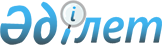 О внесении изменений в решение акима Зеленогайского сельского округа от 30 июня 2016 года № 7 "Об установлении ограничительных мероприятий в связи с введением ветеринарного режима на территории села Зеленый Гай Зеленогайского сельского округа Тайыншинского района Северо-Казахстанской области"
					
			Утративший силу
			
			
		
					Решение акима Зеленогайского сельского округа Тайыншинского района Северо-Казахстанской области от 2 сентября 2016 года № 9. Зарегистрировано Департаментом юстиции Северо-Казахстанской области 21 сентября 2016 года № 3894. Утратило силу решением акима Зеленогайского сельского округа Тайыншинского района Северо-Казахстанской области от 31 августа 2017 года № 5
      Сноска. Утратило силу решением акима Зеленогайского сельского округа Тайыншинского района Северо-Казахстанской области от 31.08.2017 № 5 (вводится в действие со дня его первого официального опубликования).

      В соответствии с пунктом 2 статьи 35 Закона Республики Казахстан от 23 января 2001 года "О местном государственном управлении и самоуправлении в Республике Казахстан", подпунктом 7) статьи 10-1 Закона Республики Казахстан от 10 июля 2002 года "О ветеринарии", статьей 19 Закона Республики Казахстан от 06 апреля 2016 года "О правовых актах" и на основании представления главного государственного ветеринарного инспектора Тайыншинского района от 10 июня 2016 года № 14-29-139 аким Зеленогайского сельского округа РЕШИЛ:

      1. Внести в решение акима Зеленогайского сельского округа от 30 июня 2016 года № 7 "Об установлении ограничительных мероприятий в связи с введением ветеринарного режима на территории села Зеленый Гай Зеленогайского сельского округа Тайыншинского района Северо-Казахстанской области" (зарегистрировано в Реестре государственной регистрации нормативных правовых актов под № 3832 от 20 июля 2016 года, опубликовано в газетах "Тайынша таны" от 5 августа 2016 года № 33, "Тайыншинские Вести" от 5 августа 2016 года № 31) следующие изменения:

       Пункт 1 указанного решения изложить в следующей редакции:

      "1. Установить ветеринарный режим ограничительных мероприятий по бруцеллезу крупного рогатого скота на гурт КРС породы Абердин Ангус, находящегося на территории ТОО "Тайынша Астык" в селе Зеленый Гай Зеленогайского сельского округа Тайыншинского района Северо-Казахстанской области". 

      2. Настоящее решение вводится в действие со дня его первого официального опубликования.
					© 2012. РГП на ПХВ «Институт законодательства и правовой информации Республики Казахстан» Министерства юстиции Республики Казахстан
				
      Аким Зеленогайского 
сельского округа

Г. Батенова
